12.1.21.Subtraction.LO: To write a subtraction sentence.Task: Look at the objects then write the subtraction sentence on the line next to it. The first one has been done to show you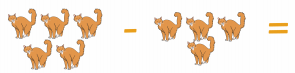 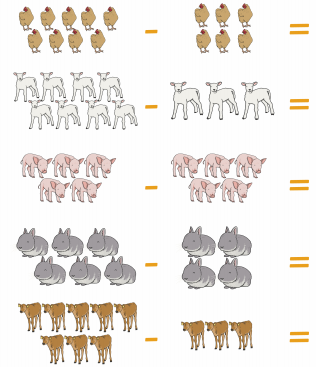 	       5 – 4 = 1